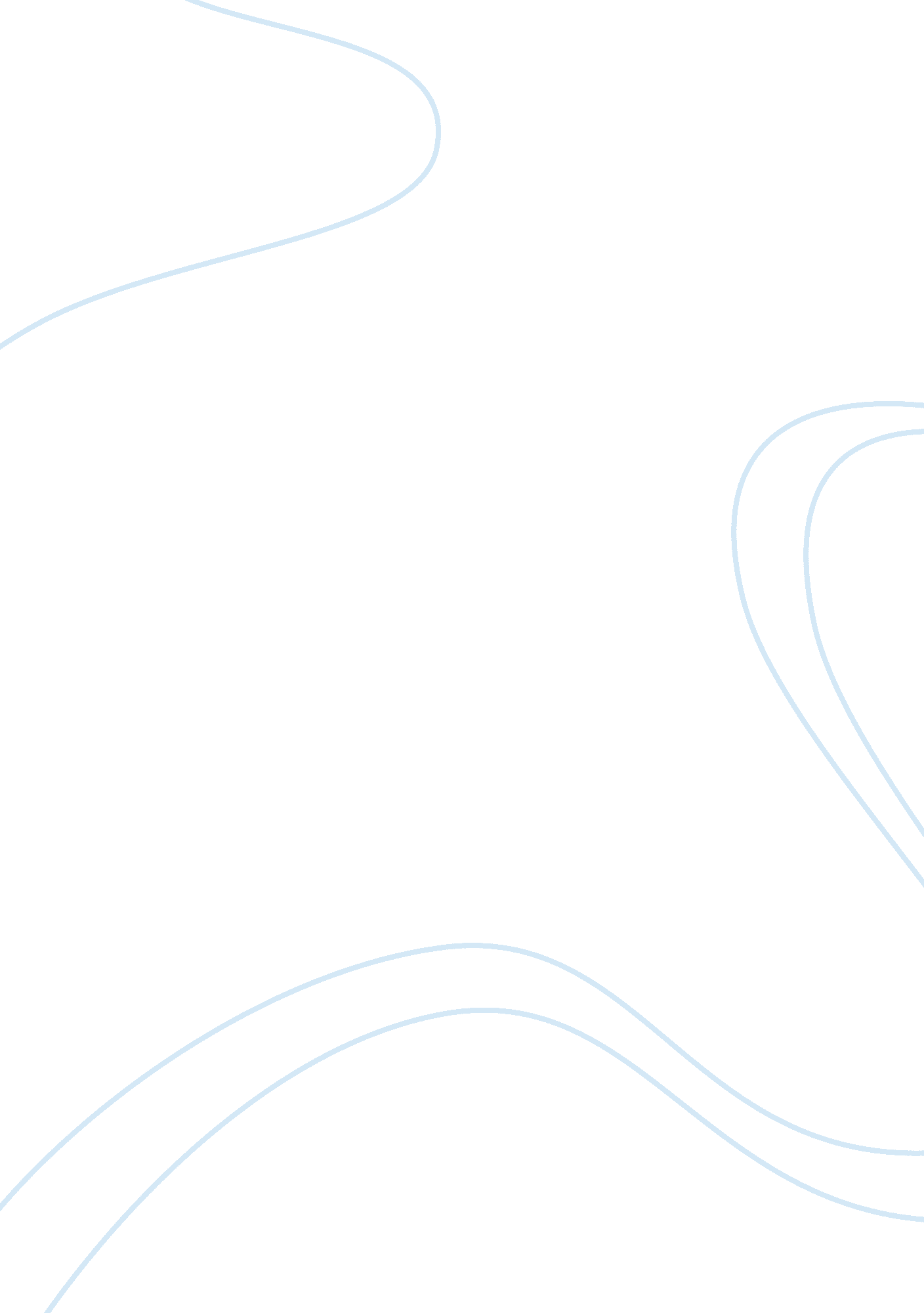 Texting while driving analysis essay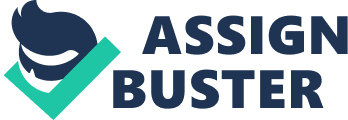 Multiple cases have proved that texting while driving is becoming a growing problem across the nation. News articles show that crashes are happening far too frequently involving both teens and adults. It has reached the point where many states have banned text messaging while operating a vehicle. Why is it that texting is so hazardous? While driving a car, the driver’s attention span should be fully focused on the road and any dangers that they may encounter. Cell phone usage poses a threat to the safety of the operator, the car occupants, and the unfortunate victim. A better method of communicating with others using a cell phone while driving should be developed for the safety of everyone and the usage should be banned for all drivers. There have been recent cases across the country where this issue is being addressed. Verizon Wireless just recently launched a “ Don’t Text and Drive” campaign where they will use the media to display the importance of pulling over or waiting to use your phone. Teenagers are the primary targets of this recent trend. Since the new fad of texting and mobile Internet has become so popular in the younger generation, they are more apt to use these devices while also driving. In Vermont, a nineteen year-old teenager was pulled over by Police for texting with one hand, while riding the motorcycle with his other. The usage of Voice to Text programs should be mandatory while a driver is in motion. Most new cars are developed with Bluetooth technology that allows you to use your cars audio system to make phone calls and compose text messages. Software company Google developed software that does Voice to Text decryption via the web. They equip this program with their current line of Android phones and every text box has a button to quickly access this feature. The translation is pretty accurate and serves as an alternative to actually typing while driving a car. In addition to simply improving cell phone technology, parents and driving schools need to enforce proper driving safety at a younger age in hopes of attacking the problem early on. There have been numerous campaigns across the country advocating for the safety of others and encouraging teens to practice healthy driving habits. There are applications for cell phones that have the capability of responding to incoming text messages stating the recipient is currently driving and will respond when they reach their destination. These programs also have the ability to turn off notifications so drivers will not be distracted by the arrival of messages. These should be required for young rivers with cell phones. In addition to using an app, drivers with there Junior Licenses should sign a consent form ensuring that they will not text and drive. If they don’t comply with the terms of the agreement, they will be fined or temporary suspended. This would ensure younger drivers know the severity of their actions. There are constant advertisements in the media that focus on influencing drivers to refrain from this practice; peers are a huge influence in the driving habits others follow. A brutal video in which a young teen is driving in a car with a group of friends and gets distracted by conversation and her cell phone is shown in the UK. She begins to swerve into oncoming traffic and gets into a head-on collision with another driver. In the end of the video, several of the friends do not survive and the graphic states of the victims are shown. Originally, this video was being shown only in the United Kingdom due to its controversy but recently in states an abridged version of the commercial is now being shown to warn drivers. I believe this video should be approved to be shown on popular teenage television channels and should be funded by the government to promote additional awareness. Regardless of what changes the government and media decides to take with the situation, a safety tip that can change hundreds of live is to say no to cell phone usage while operating a vehicle. Preparing younger teenagers and telling them why it is wrong and how it is dangerous is the best way to inform others. Once additional laws are put into place, hopefully it will decrease across the nation. 